Congratulations on taking the first step toward living your most creative and inspired life. 

I invite you to complete this application.Please complete this form as promptly as possible and be as detailed as you can.Submit completed form to carolyn@carolynziel.comPlease put APPLICATION FOR SCHOLARSHIP in the heading.
Upon submission look for an email from carolyn@carolynziel.com I will contact you to let you know if your application has been accepted and your tuition for your coaching session has been waived. Upon acceptance I will send you some available time slots and we will schedule your scholarship coaching session.

I look forward to receiving your application and supporting you in anyway I am able.

Thank you!

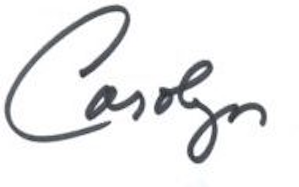 What is your name? 

Please share your email address 
What is the best phone number for me to reach you?

How did you find me? 

Were you referred by a friend?         

If so, share their first and last name so I can thank them.

Imagine that we’re talking one year from ow about the progress you’ve made in your life. We’re celebrating —big time! What are we celebrating? What accomplishments do you envision us celebrating together?






What are your 3 biggest obstacles standing between you and your goals? 



How willing are you to make the necessary changes to bring your goals to life? 
1. Totally willing. I’m ready to make things happen.
2. I’m not sure…but, I’m open.
3. Not very willing. I don’t feel like there’s much I can actually do. 

If selected, how do you think I could knock your socks off in our scholarship coaching session? 


What if anything, would you like me to know about you before our session? 

.OPTIONAL: Share any links supporting your application. This can include links to your website or blog, your social media platforms, writing samples, letters of recommendation or testimonials, or anything else you think will help me in making my decision.
